Ко Дню воссоединения Крыма с Россией артековцы водрузили флаг России на знаковых высотах Крыма и «Артека»17 марта 2023 годаСтрана Детства с почти вековой историей отмечает воссоединение Крыма с исторической Родиной. По традиции над значимыми высотами Крыма и «Артека» вожатые и воспитанники детского центра водрузили флаг Российской Федерации. Участие в патриотической акции приняли участники «Крымской весны» – представители «Народного фронта» и директор «Артека» Константин Федоренко.Весна 2014 года объединила всех жителей полуострова и России в едином патриотическом порыве. Для «Артека» и его воспитанников это событие всегда будет символом мира, единства, справедливости и любви к родной земле. К знаменательной дате в детском центре проходит ряд событий, в которых принимают участие более двух тысяч артековцев из всех 89 российских регионов.Артековцы чтят государственные символы, объединяющие наш многонациональный народ. В эти дни флаги России развиваются не только на костровых детских лагерей «Артека». Один из главных символов страны был поднят на Адаларах. Участники акции дошли на катере до большой скалы и поднялись на самую ее высокую точку с помощью альпинистского снаряжения. Российский триколор торжественно подняли под гимн России.«Уже девятый год подряд вместе со всей страной мы празднуем воссоединение Крыма с Россией. Традиционно в эту дату мы поднимаем флаг не только в шести лагерях.  Вместе с артековцами из четырёх новых субъектов Российской Федерации, а также с представителями «Народного Фронта» мы подняли флаг на скалах Адаларах. В эти дни вместе с «Народным фронтом» мы организовали в «Артеке» мероприятия, направленные на патриотическое воспитание нашей молодежи. Уверен, такие события помогают сохранить наши культурно-нравственные ценности. Через мало- уважительное отношение к символам нашей страны – приходит великое – любовь к Родине», – отметил важность патриотического воспитания подрастающего поколения директор «Артека» Константин Федоренко.К артековской традиции присоединились непосредственные участники событий «Крымской весны» – глава регионального исполкома «Народного фронта» в Крыму Алла Вертинская; участник народного ополчения, командир медицинской роты и заместитель председателя Русской общины Крыма Наталья Лантух.«Поднятие флага под гимн Российской Федерации для нас всех является символичным и знаковым событием, потому что российский флаг в Крыму дорогого стоит. Я считаю, что приобщение детей к таким традициям – это очень важно, ведь далеко не каждому выпадает возможность побывать на Адаларах и поучаствовать в поднятии флага. Также правильно брать туда детей, которые отличились особыми заслугами. Каждый сегодня проникся единением российского народа», – поделилась своими впечатлениями Алла Вертинская.Артековцы, которым выпала честь подняться на Адалары и водрузить флаг Российской Федерации, получили невероятные эмоции. Они точно знают, что всегда будут помнить и чтить традиции своей страны, ведь единство народа заключается именно в таких событиях.«Сегодня вместе с ребятами мы поднимали флаг России на скалах Адаларах. Я очень горда тем, что мне представилась возможность поучаствовать в этом важном событии. День воссоединения Крыма с Россией – это знаменательная и важная дата для всех нас. Искренне хочется поздравить всех артековцев с этой датой», – сказала Дарья Генова, г. Мелитополь.«Это путешествие на Адалары было невероятным. В сегодняшний праздник у нас была почетная миссия. Я получил большой заряд эмоций. Такие акции однозначно стоит проводить для поднятия духа и патриотизма. Мы, жители Донбасса, как никто знает, что воссоединение Крыма с Россией – историческое событие, важное и для крымчан, и для всей России», – поделился Евгений Еремин, г. Луганск.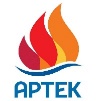  press@artek.orgОФИЦИАЛЬНЫЙ САЙТ АРТЕКАФОТОБАНК АРТЕКАТЕЛЕГРАММРУТУБ  ВКОНТАКТЕ